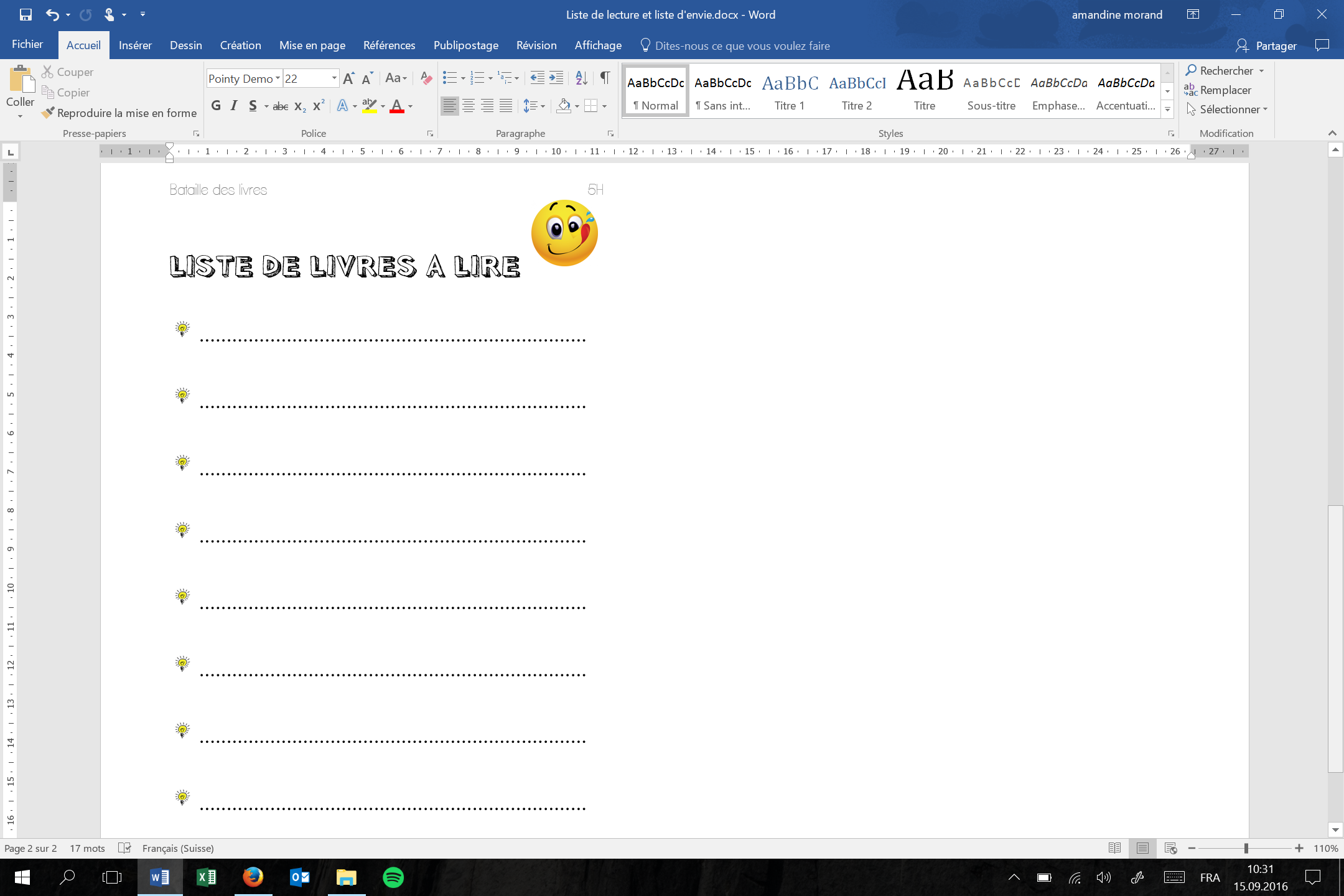 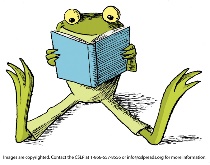 LISTE DE LECTURE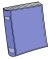 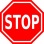 Titre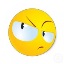 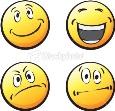 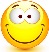 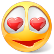 